Brochettes de fruits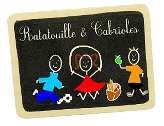 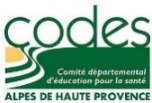 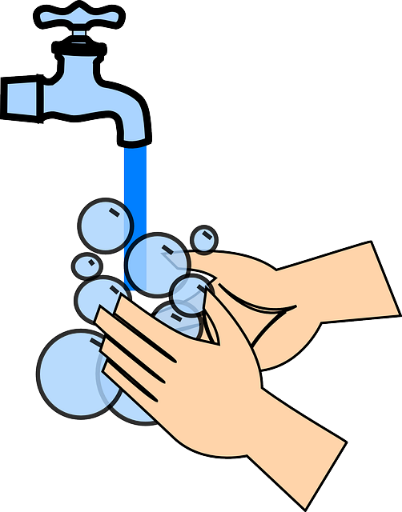 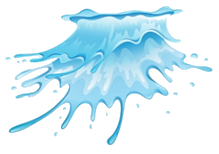 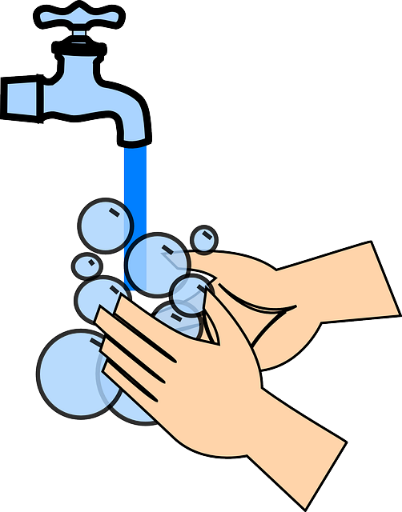 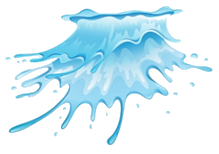 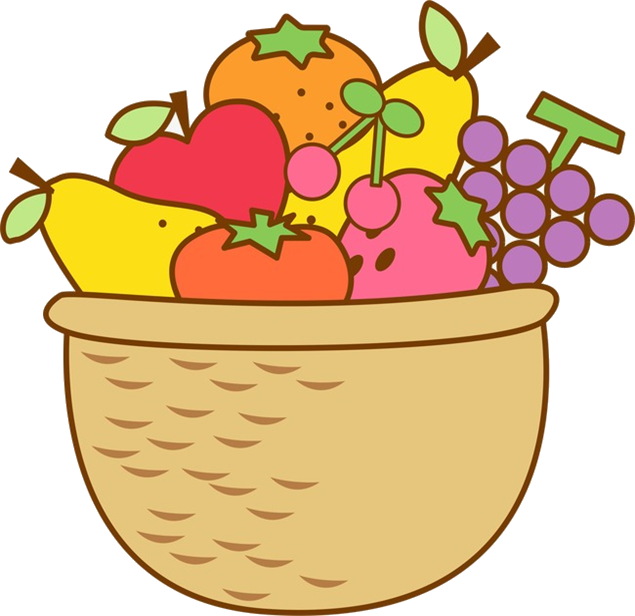 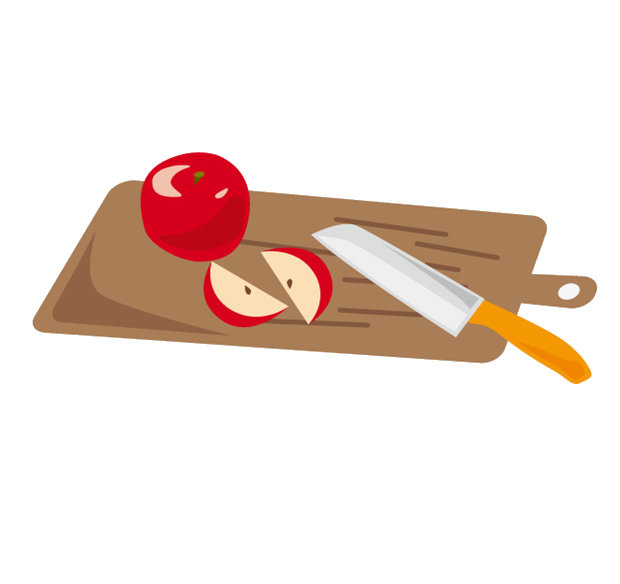 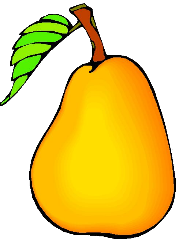 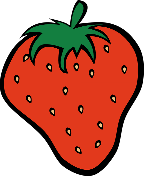 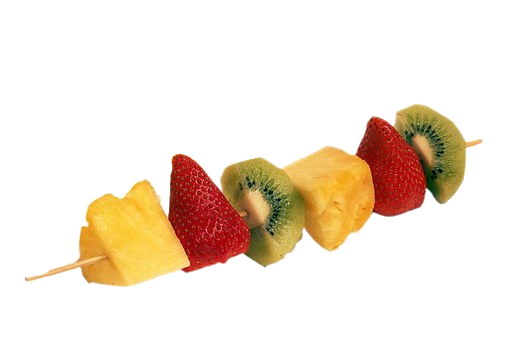 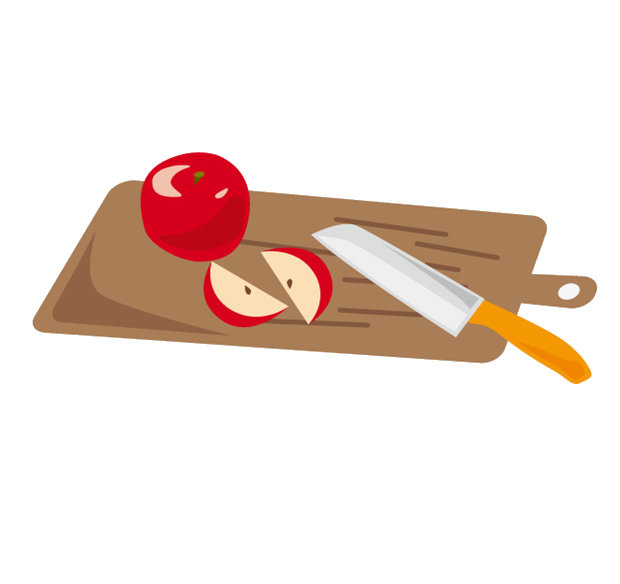 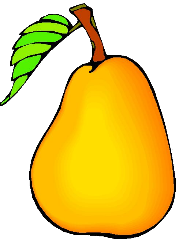 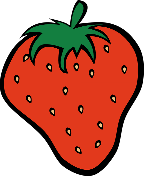 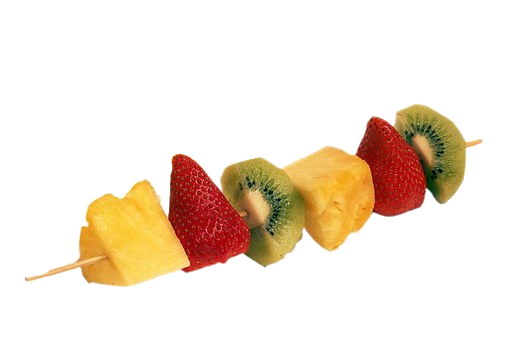 